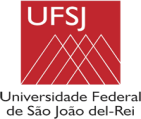 AUTORIZAÇÃO DE DISPENSAOBJETO:  <<Descrição resumida do objeto que se pretende adquirir>>QUANTIDADE: xxxx (quantidade por extenso)VALOR UNITÁRIO: R$ xxxx (valor por extenso)VALOR TOTAL: R$ xxxx (valor por extenso)PLANO INTERNO OU AÇÃO DO PLANO PLURIANUAL: xxxxxxIndicação do objetivo/ação do PPA ou PDI que autoriza a contrataçãoAÇÃO ORÇAMENTÁRIA: xxxxxxxxxxxxxxxxxxxxxxxIndicação da ação orçamentária que dará suporte à contrataçãoNATUREZA DE DESPESA: xxxxxxFONTE DE RECURSOS: xxxxxxCom fulcro no disposto no art. 4º, da Lei Federal n. º 13.979/2020, com redação dada pela Medida Provisória n.º 926/2020, e consoante ao que consta da instrução do presente processo, AUTORIZO a realização da despesa, por meio de dispensa de licitação emergencial, vez que o objeto está adequado e limitado tão somente à parcela necessária para o enfrentamento do COVID-19, no âmbito da Universidade Federal de São João del-Rei.São João del-Rei, _____  de ______________ de 2020.XXXXXXXXXXXXXXXXXassinaturaCargoProcesso nº <<XXXXXXXX>>Assunto: Solicitação de Autorização de DispensaDestinatário: Reitoria UFSJ